Name of Grant:	Diocese of Raleigh Respect Life Grant	Funded by: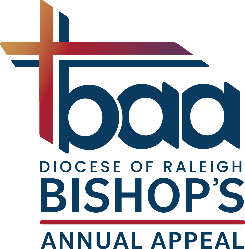 Send Application to:	Deacon Joshua Klickman
7200 Stonehenge Dr.
Raleigh, NC 27613-1620
E-mail: Joshua.Klickman@raldioc.org, 
FAX: (984) 900-3181
* Direct all questions or inquiries regarding grant eligibility to the contact person.Respect Life GrantOFFICIAL GRANT APPLICATION FORM(ONLY APPLICATIONS SUBMITTED ON THIS FORM WILL BE ACCEPTED FOR CONSIDERATION)
Deanery in which applicant resides: Indicate the Catholic Diocese of Raleigh Deanery where project is located (Check One) Albemarle	 Cape Fear	 Fayetteville	 New Bern	 Newton Grove Tar River	 Raleigh 	 PiedmontName of organization requesting funds                                                                                               Address                                                                                                                                                          City                                                                    		State                                                                  Phone                                                                 		Fax                                                                       Contact Person                                                                                                                                      Title                                                                                 	Phone                                                                     Email Address                                                                                                                                                     Amount Requested:	$                                           Catholic Moral and Social TeachingAll grantees must agree they will not engage in activities in conflict with fundamental Catholic moral and social teaching. All grantees must agree they will not engage in prohibited political campaign intervention on behalf of or in opposition to any candidate for political office within the meaning of section 501 © (3).Name and Signature:                                                                                                                                         Position:                                                                                                                                                               Describe the need or concern you are seeking to address in the community. Include the following:The approximate number of people served                                                                                   The profile of the persons/community you are serving                                                                 The approach/strategy used to address this need.                                                                        What is the specific project of your program that you are asking the Respect Life Grant to fund?How does this program promote or support the four pillars as per the USCCB’s Pastoral Plan for Pro-Life Activity? How do the beneficiaries of your program have a voice in the project?Provide an itemized list of the use of Respect Life Grant funds for this project.Is there any Catholic parish/group participation (association) in this project? Yes            	No     	If yes, please name the parish/group and indicate how they are involved:                                             How has your organization (or the Catholic associate) promoted the Bishop’s Annual Appeal (BAA), or what are your/their plans to promote the BAA?                                         Have you received funding from the Respect Life Grant or any other grant from the Catholic Church? If so, when?   	                                                                                                                                      EndorsementsPlease name two references other than staff or Board members.Name:                                                                       	Name                                                                  Address                                                                    	Address                                                                 Email                                                                        	Email                                                                     Phone (W)                                                                	Phone (W)                                                             Phone (M)                                                                	Phone (M)                                                             Does your organization have an annual independent audit?                	(Initial)                         Attach the following: A copy of proof of tax-exempt status under Section 501(c)3 of the IRS Code. No project will be funded unless it has 501c (3) statusMission Statement of your organizationNotice: If funding is approved, a Grantee Report on the use of the funds is required within nine months of receipt of funds. If not received, future funding requests will be denied. Initial as read and understood:                   Preparer’s printed name and signature                                                                                                  Preparer’s Email Address                                                                     	Telephone                                                   Date of Application  	                                                                                                                          Checklist 	1. Is your evaluation form for last year’s grant submitted? (For those who received a grant) 	2. Have you completed the Catholic pastor’s endorsement page? (Page 5) 	3. Have you initialed #14 and signed block #15? 	4. Have you included your mission statement?Endorsement of Application by Local Catholic PastorGrant Applicant – Please contact the Catholic Church pastor nearest to your area of service. Speak to him about the project and have the form below completed. For assistance to locate a pastor, please refer to the contact person on Page 1.Pastor/Pastoral Administrator – The Diocese is asking local pastors to come to know the projects that are funded by Respect Life Grant funded projects in your area. Respect Life Grants are intended to support projects that proclaim that human life is a precious gift from God; that each person who receives this gift has responsibilities toward God, self, and others; and that society, through its laws and social institutions, must protect and nurture human life at every stage of its existence. Thank you for your interest.Pastor/Pastoral Administrator’s Printed Name & Signature	DateParish, CityPlease select one…Financial Addendum Required for all Diocesan Grant Applications(For Catholic Organizations)List Amounts Deposited in the Following AccountsFinancial Addendum Required for all Diocesan Grant Applications (For non-Catholic Organizations)BudgetGeneral Checking Accounts – List Amounts on DepositRestricted Checking Accounts – List Amounts on DepositGeneral Savings Accounts – List Amounts on DepositRestricted Savings Accounts – List Amounts on DepositDecision MakersDiocesan Human Life and Dignity (HLD) Grant Review CommitteePurposeThese Funds are intended to proclaim that human life is a precious gift from God; that each person who receives this gift has responsibilities toward God, self, and others; and that society, through its laws and social institutions, must protect and nurture human life at every stage of its existence.Funding SourceFunds are derived from a grant provided by the Diocese of Raleigh generated by Bishop Annual Appeal funds. Amount available $10,000.Intended use and Restrictions  The intention of the grant is to put resources of the Church to promote respect for life in four pillars are as per the USCCB’s Pastoral Plan for Pro-Life Activity.Public Information and Education to deepen understanding of the sanctity of human life and the mission of the Church to witness to and serve all human life.Pastoral Care for women and all others who have been affected by abortion; for those who are disabled, sick, and dying, and their families and caregivers; for those who have lost loved ones to violent crime; and for ministry to those in prison, especially who are sentenced to death.Public Policy efforts directed to restoring legal protection to the lives of unborn children and those vulnerable to pressures to end their lives by assisted suicide, and to providing morally acceptable alternatives to abortion and assisted suicide.Prayer and Worship directed to participation in the sacramental life of the Church and in programs of communal and individual prayer, that the culture of death that surrounds us today will be replaced by a culture of life and love.The funds are intended for projects to assist with growth and NOT for operational costs. Applications that propose to increase fundraising capability, expansion (e.g. “seed money” for new projects and incremental improvements), will be prioritized.Organizations may receive grants for a particular project for no more than three consecutive years. If a second or third application, a grantee report must be submitted showing the use of the funds. New applications will be prioritized.Brief HistoryEstablished in 2000 to meet the demand for Respect Life initiatives.Grants Range$500 to $2,000Contact Person(s)Deacon Joshua Klickman, (M) 919.632.7379, E-mail: Joshua.Klickman@raldioc.org *Application GuidelinesApplications are available April 1. Deadline for application is June 1. Applications received after the deadline will not be considered. Grantee is responsible to obtain the endorsement of the local Pastor of the Catholic Church in their community (see page 4). Grants are awarded at an event in October. A copy of proof of tax-exempt status under Section 501(c)(3) of the IRS Code. No project will be funded unless it has 501(C)(3) status. Ways to ApplyThere are three ways to submit your application, paper copy (mailed to the address above), email, or by fax. Confirm receipt via email from the Contact Person.ItemCostTotal CostFOR OFFICIAL USE ONLYDate Application Received:Staff Comments:Date/Amount Funds Granted:I endorse this request because 	I do not endorse this request because                                                                                                        CategoryParish Financial InformationSchool Financial Information(if applying for school)# of Registered Households# of StudentsTotal Annual Offertory for most recently completed fiscal year.$$Total TuitionTotal Annual Income formost recently completed fiscal year.$$Amount Contributed by Parish$$Total Other Income$$Total All IncomeChecking AccountsChecking AccountsGeneral Checking Account$$General Checking AccountRestricted Checking AccountList Purpose & AmountList Purpose & AmountRestricted Checking AccountPurpose$$PurposePurpose$$PurposePurpose$$PurposePurpose$$PurposeSavings AccountsSavings AccountsGeneral Savings Account$$General Savings AccountRestricted Savings AccountsList Purpose & AmountList Purpose & AmountRestricted Savings AccountBuilding$$BuildingGWOC$$PurposePurpose$$PurposePurpose$$PurposePurpose$$PurposeExpensesIncomeFunds Received from GrantsTotal IncomeAmountPurposeAmountPurposeAmountPurposeAmountPurpose